ИНФОРМАЦИЯоб отделении дневного пребыванияЛОГБУ «ЛО МРЦ»     С 9 января 2019 года в ЛОГБУ «ЛО МРЦ» работает отделение дневного пребывания.        Основная цель отделения – оказание мер социальной поддержки семьям, воспитывающим детей с инвалидностью в соответствии с требованиями Федерального закона от 28.12.2013 № 442-0ФЗ «Об основах социального обслуживания граждан в Российской Федерации» в полустационарной форме обслуживания.В отделении специалистами оказываются следующие услуги:-  социально-бытовые;- социально-медицинские;- социально-психологические;- социально-медицинские;- социально-педагогические;- социально-трудовые;- социально-правовые.           Услуги предоставляются в соответствии с Постановлением Правительства Ленинградской области от 22.12.2017 № 606 «Об утверждении порядков предоставления социальных услуг поставщиками социальных услуг в Ленинградской области».         Отделение дневного пребывания рассчитано на пребывание детей-инвалидов численностью 11 человек в возрасте от 3-х до 18-ти лет.          Отделение работает в режиме 8-ми часового рабочего дня с 10.00 до 18.00 часов по пятидневной рабочей неделе. Родителям предоставляется возможность выбора времени пребывания детей на отделении: 4 или 8 часов.           Детям предоставляется трёхразовое питание. При составлении меню учитываются индивидуальные особенности каждого ребёнка.           Родители детей дошкольного возраста и маломобильных детей-инвалидов, при желании, могут сопровождать своих детей во время прохождения реабилитации.Доставка детей-инвалидов из города Приозерска до учреждения и обратно осуществляется транспортом учреждения, в том числе и специализированным транспортным средством.Для детей, обучающихся индивидуально на дому, предоставляются учебные классы, укомплектованные всем необходимым.Все помещения отделения дневного пребывания соответствуют: требованиям СанПина, пожарной безопасности. Для маломобильных детей в отделении обеспечена доступная среда.        Отделение оснащено всем необходимым оборудованием, позволяющим полноценно осуществлять реабилитационный процесс.           На отделении работают высококвалифицированные педагоги, имеющие соответствующее образование и опыт работы с данной категорией детей. Усилиями специалистов отделения для детей-инвалидов созданы психологически благоприятные условия сохранения их здоровья и полноценного развития личности каждого ребёнка. Занятия специалистов, проводимые с детьми, способствуют развитию у них познавательной деятельности, эмоционально-личностной сферы, корректируют поведение, формируют и развивают навыки общения.            В своей работе педагоги используют  различные технологии и методики: игротерапия, сказкотерапия, пальчиковая терапия, арттерапия, песочная терапия, Монтессори, альтернативная коммуникация, базальная стимуляция, канистерапия.  Особое внимание уделяется детям с глубокими речевыми нарушениями, для предоставления им возможности более активного общения с окружающими людьми и облегчения  в дальнейшем процесса адаптации в обществе.В настоящее время всем детям предоставляются социально-медицинские услуги: медицинский массаж, адаптивная и лечебная физическая культура. Осмотр детей и консультирование родителей осуществляется врачом-педиатра.        Все работа специалистов с детьми, имеющими множественные нарушения развития организованы в доступной для них форме.Материально-техническая база:Раздевалка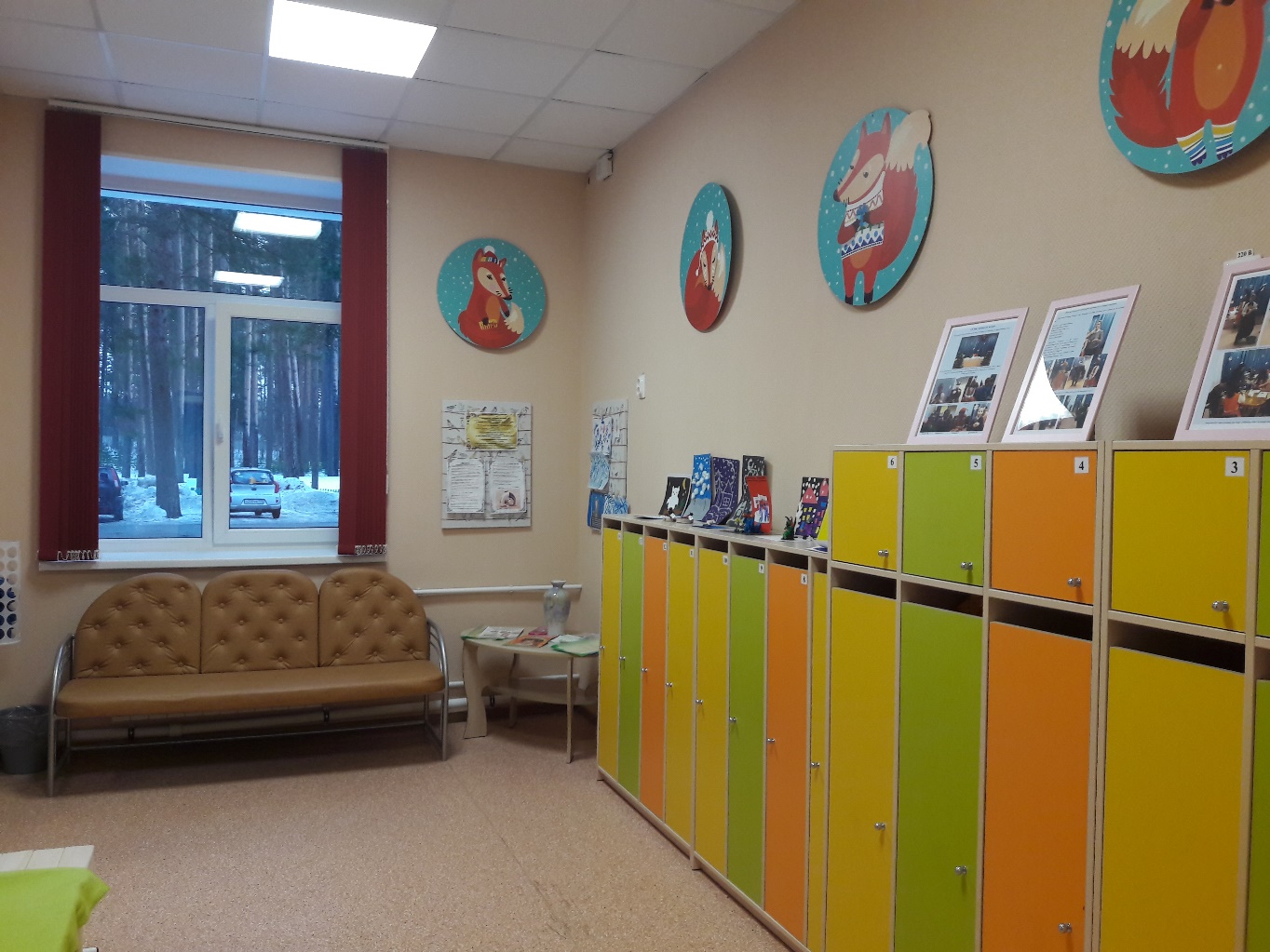 Логопедический кабинет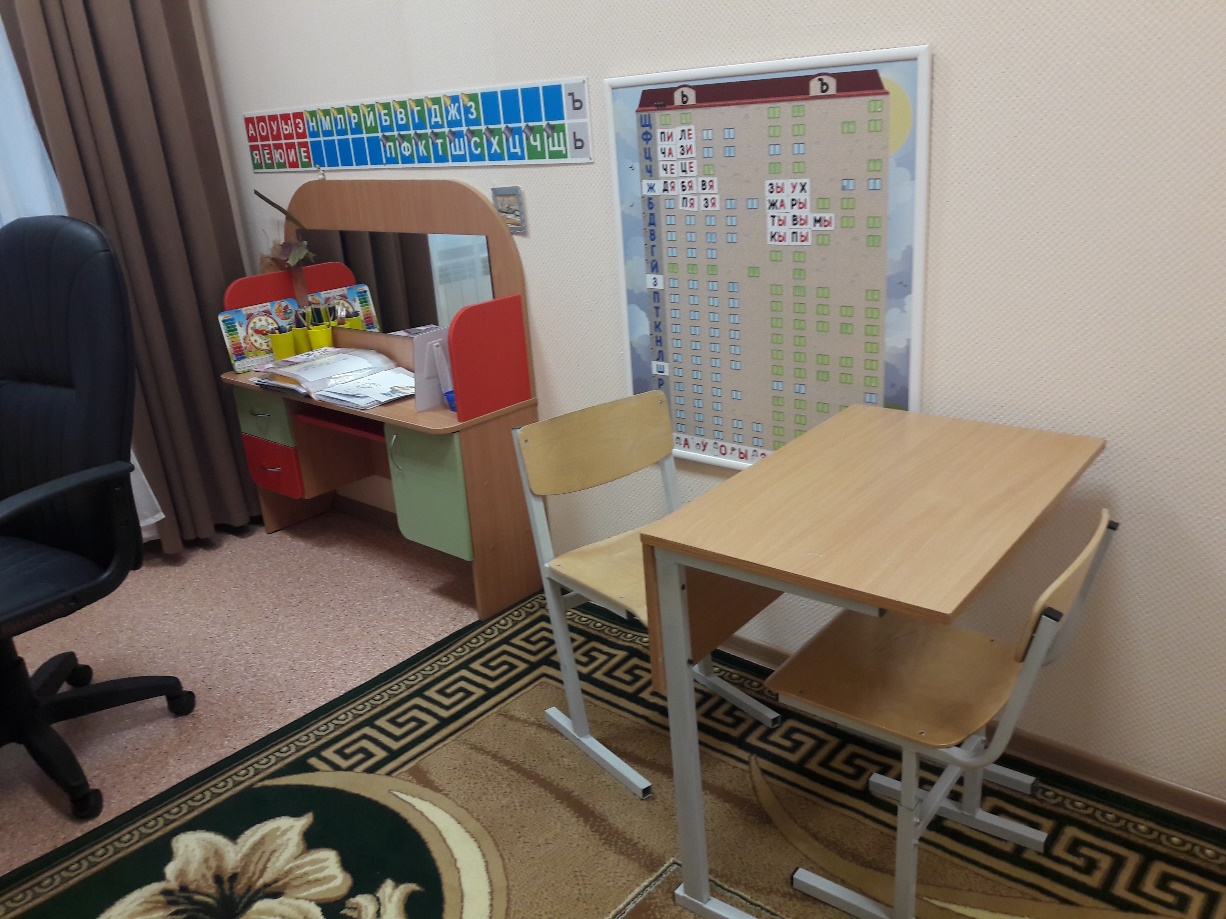              Кабинет оснащён специальным оборудованием, позволяющим развивать у детей с нарушением речедвигательной функции: артикуляционный аппарат, звукопроизношение, постановку диафрагмального дыхания, развивать тактильное восприятие, значительно пополнять словарный запас и значительно расширить лексическое значение слов.Кабинет психолога.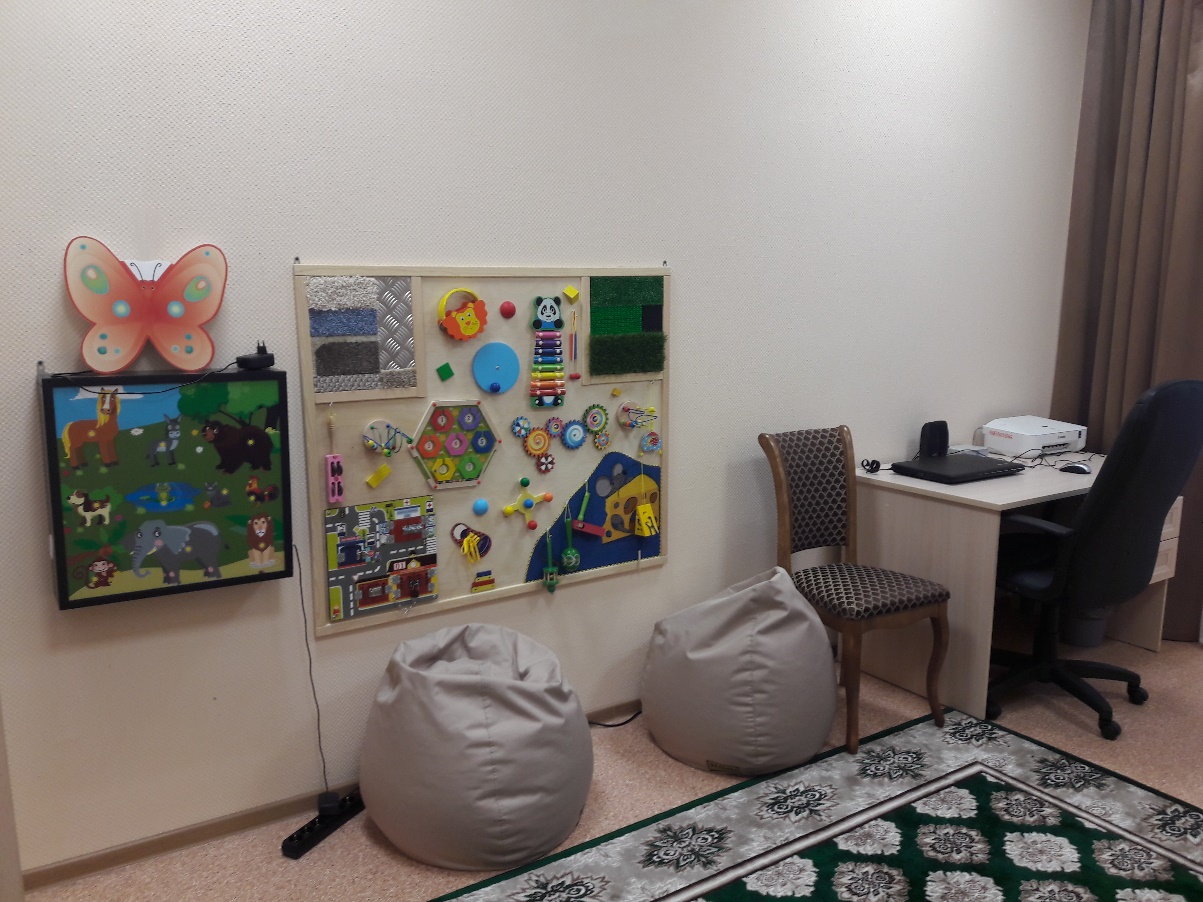         В кабинет психолога приобретено оборудование для создания психологически благоприятных условий для сохранения здоровья и полноценного развития личности ребёнка.        Коррекционно-развивающие и релаксационные занятия с детьми позволяют: развивать познавательную деятельность, эмоционально-личностную сферу, корректировать поведение, формировать и развивать навыки общения.Игровая комната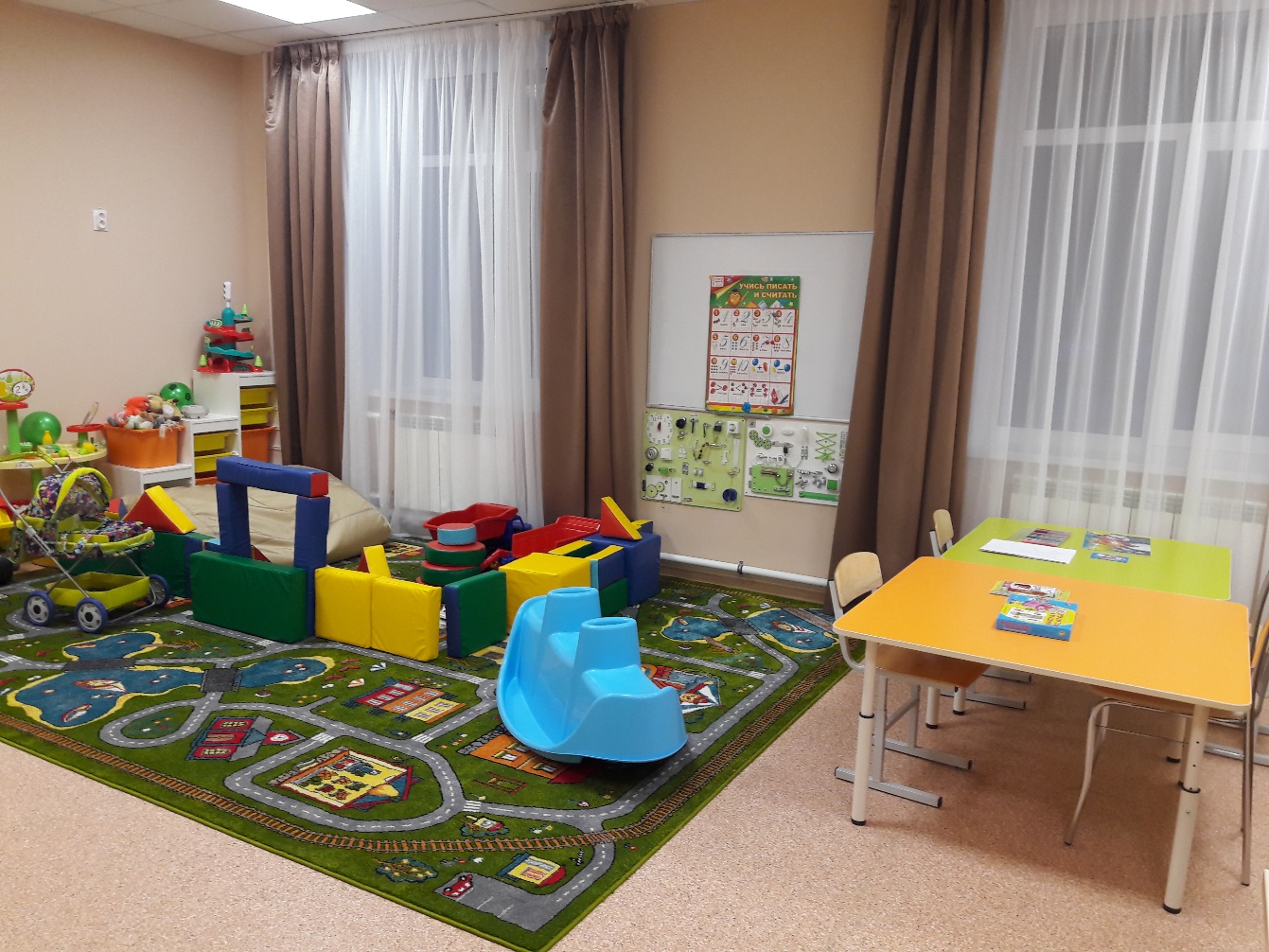 В игровой комнате воспитатели проводят коррекционно-развивающие занятия в игровой форме, доступной для детей с множественными нарушениями в развитии.Кабинет трудотерапии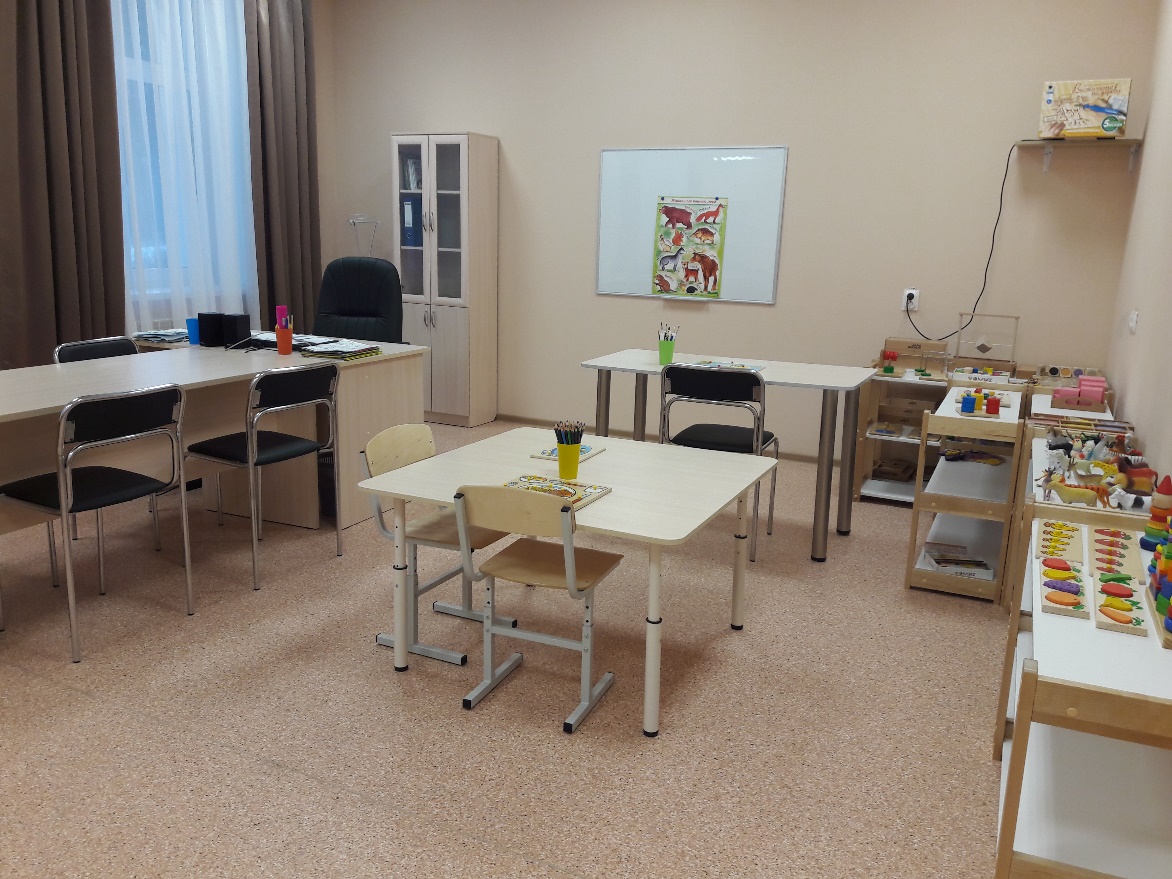  Кабинет трудотерапии дополнительно оснащён оборудованием Монтессори, что позволяет проводить занятия с детьми, имеющими множественные нарушения в развитии.Буфет-столовая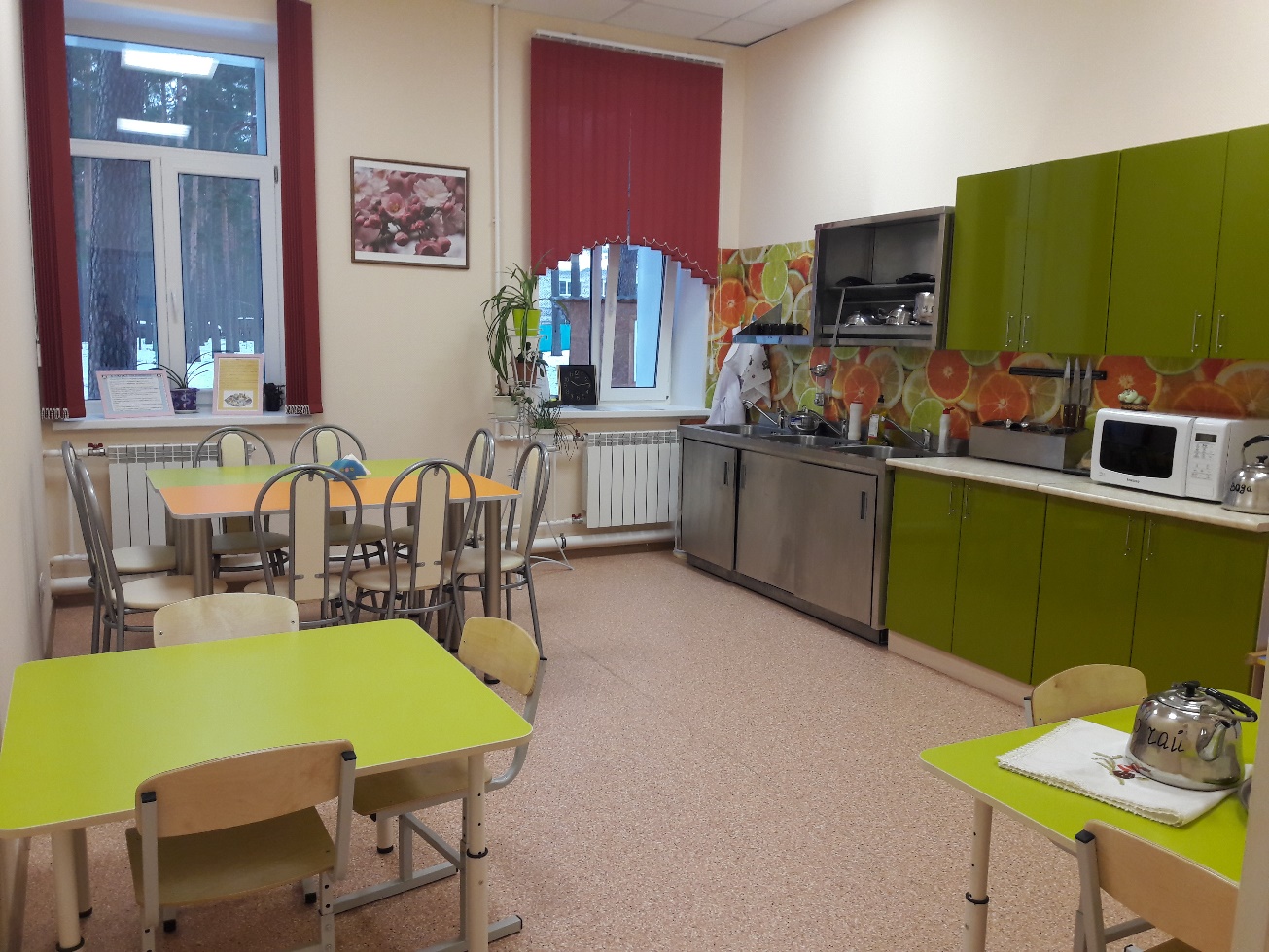 На отделении для детей предусмотрено трёхразовое питание.Спальня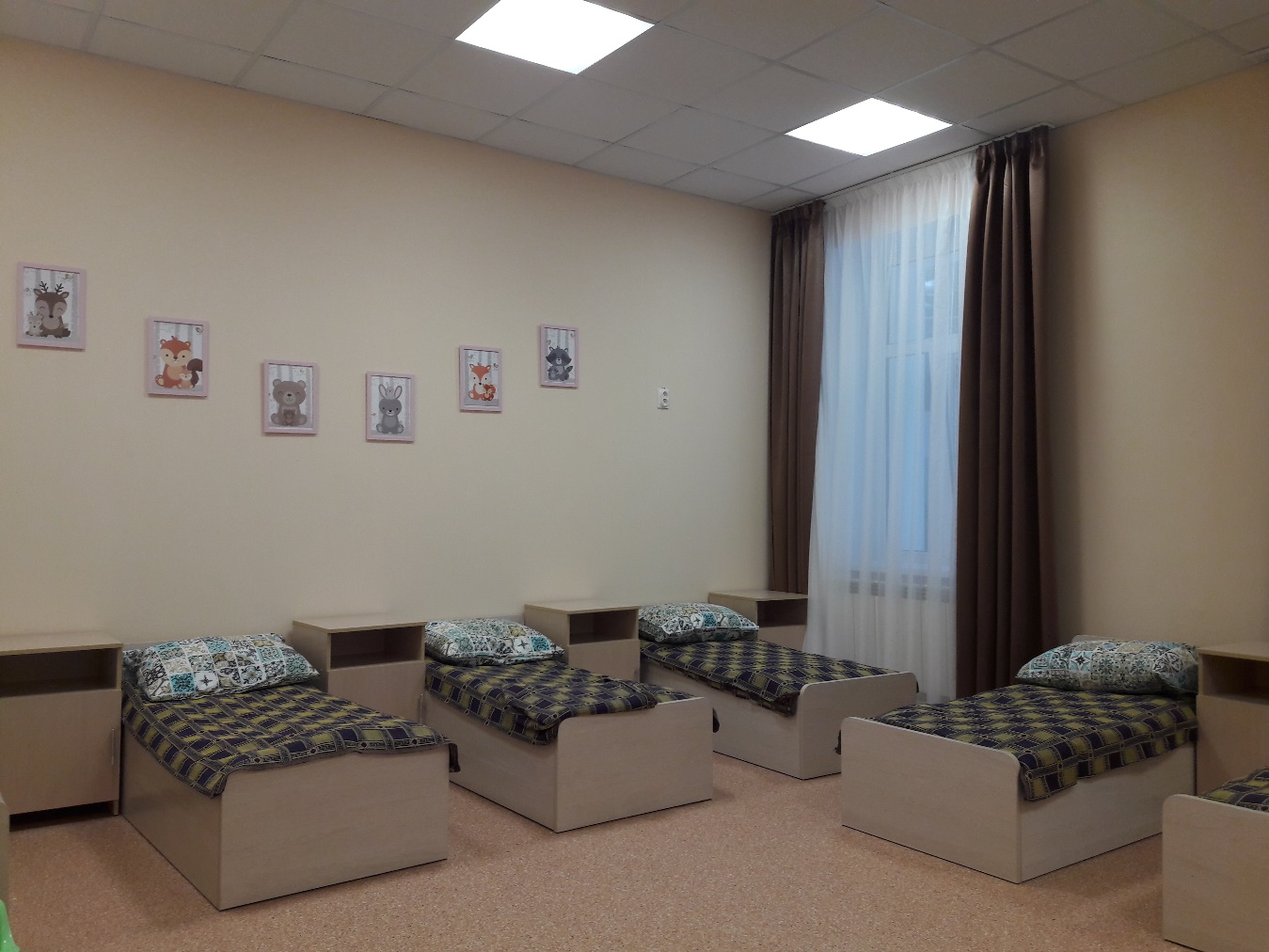      Для детей дошкольного возраста и детей с глубокой патологией предусмотрен дневной сон.Санузел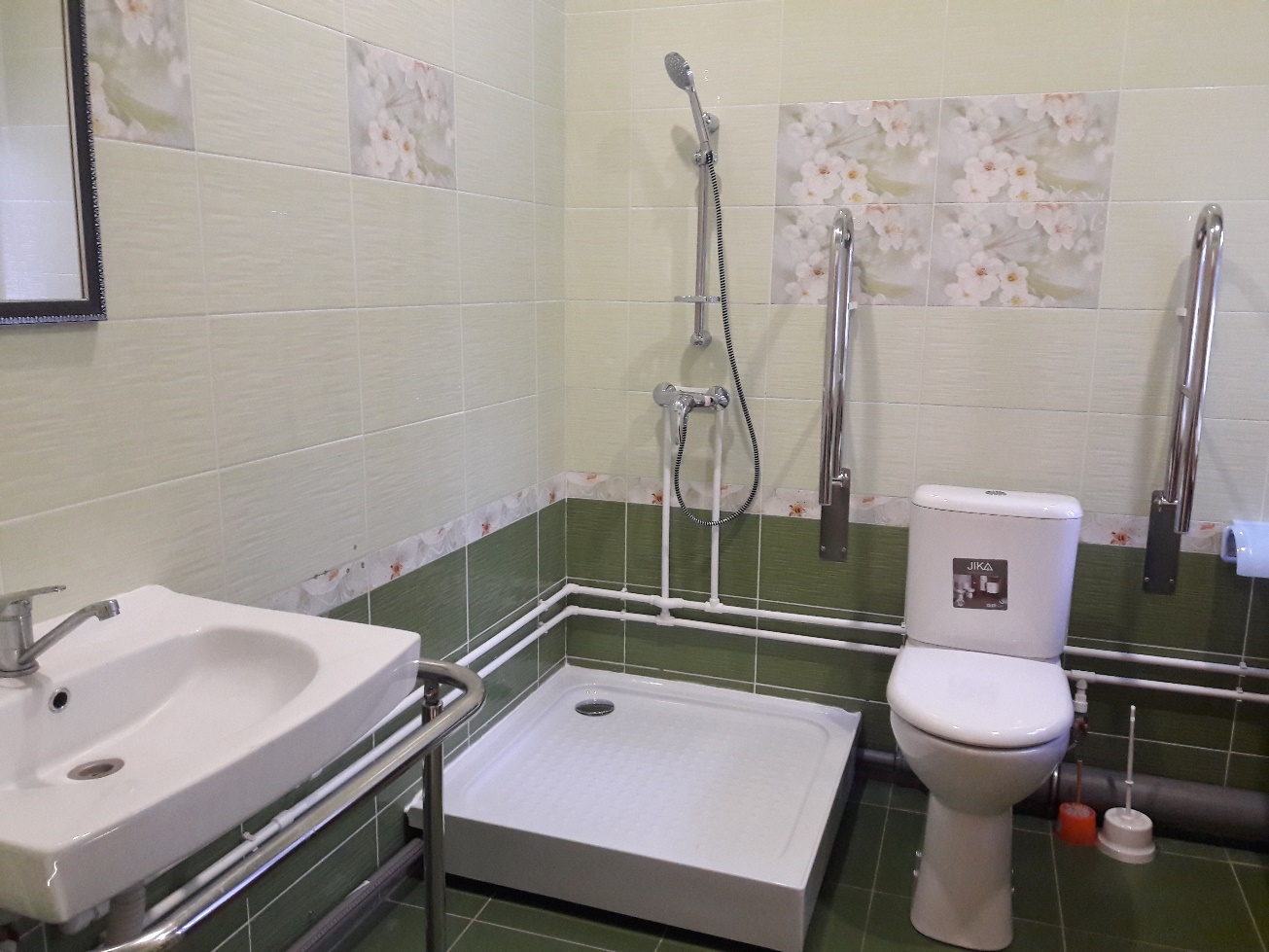        При ремонте всех помещений было предусмотрено обеспечение «доступной среды жизнедеятельности» для детей с двигательными ограничениями.